CUADROS DE BONOS EN DOLARES – INFORME SEMANAL – 4/10/2019SOBERANOS EN DÓLARES PRECIOS EN PESOS - ($ 63.4824)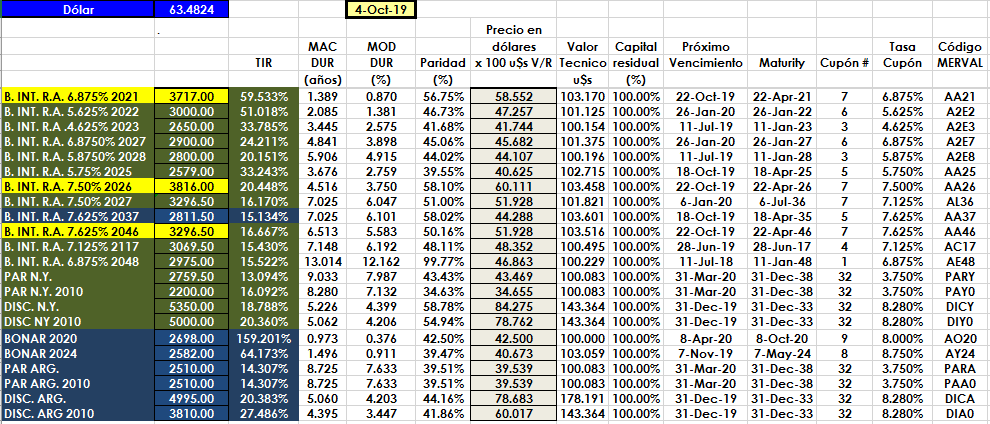 PRECIOS EN DÓLARES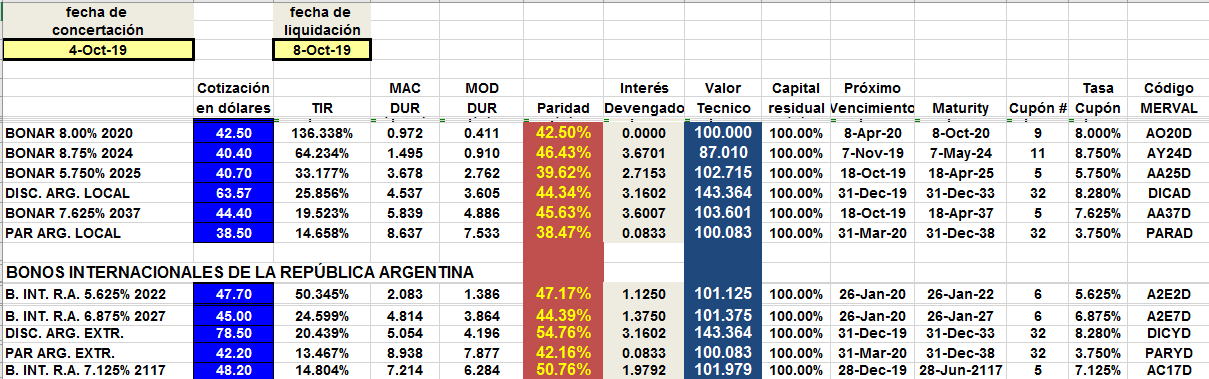 